My vacation!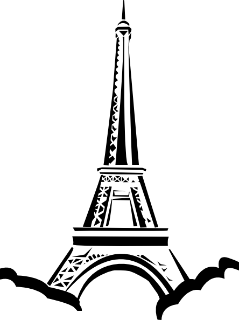 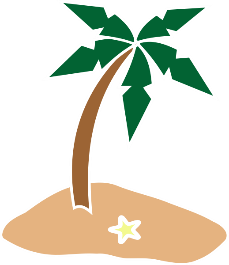 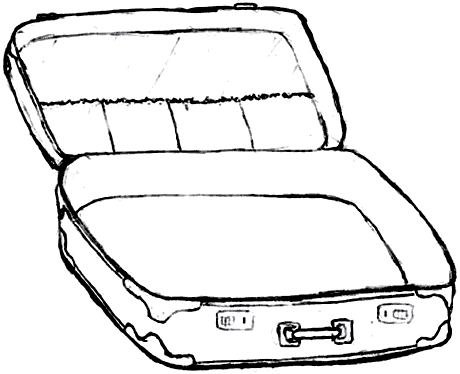 What will you take?1) I’ll take a ______________________________ because I want to ______________________________________.2) I’ll take a ______________________________ because I want to ______________________________________.3) ____________________________________________________________________________________________________________.4) ____________________________________________________________________________________________________________.ExamplesI want to take pictures.
写真を撮りたい。
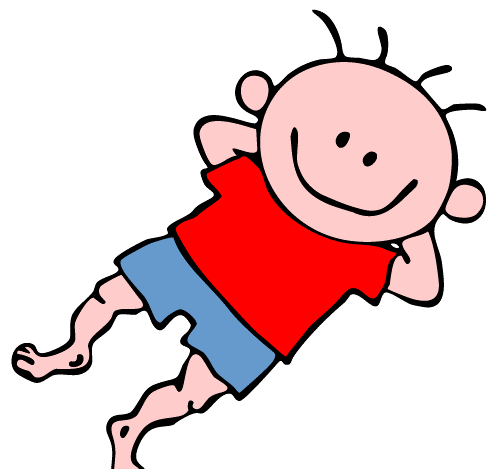 I want to be warm.
あたたかくなりたい。
I want to play tennis.
テニスをしたい。
I want to climb a mountain.
山を登りたい。
I want to swim in a lake.
湖に泳ぎたい。
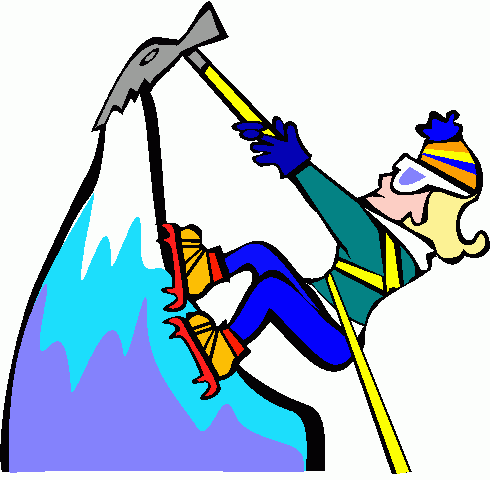 